PDA SPRING KICKOFF 2018 T-Shirt Pre-order Form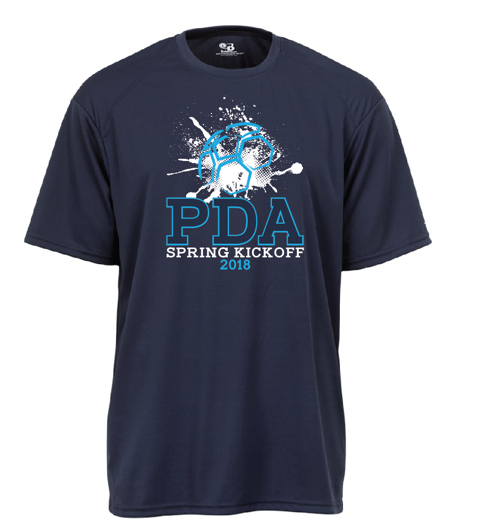 Short Sleeve Nike Logo T-Shirts - Navy BluePre - order price: $18  Team orders only please!Team orders must be picked up at the headquarters tent at the fields you are playing at by a team representative.  T-shirts will also be available at the fields in limited quantities, for $20.Please send this form with check (payable to PDA) to:  PDA Spring Kickoff  23 Drakesdale Road  Flanders. NJ 07836DEADLINE for pre-orders is APRIL 8th 2018  Questions: nickheinemann@hotmail.com                                Team Name: Team Name: Team Name: Team Name: Team Name: Team Name: Team Name: Team Name: Team Name: Team Age Group: Team Age Group: Team Age Group: Team Age Group: Team Age Group: Team Age Group: Team Age Group: Team Age Group: Team Age Group: Contact Name: Contact Name: Contact Name: Contact Name: Contact Name: Contact Name: Contact Name: Contact Name: Contact Name: Contact Email: Contact Email: Contact Email: Contact Email: Contact Email: Contact Email: Contact Email: Contact Email: Contact Email: Contact Phone: Contact Phone: Contact Phone: Contact Phone: Contact Phone: Contact Phone: Contact Phone: Contact Phone: Contact Phone: YL YXL AS AM AL AXL Total # Total $ Short Sleeve Navy